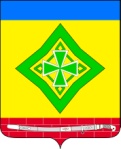 АДМИНИСТРАЦИЯ ЛАДОЖСКОГО СЕЛЬСКОГО ПОСЕЛЕНИЯ  УСТЬ-ЛАБИНСКОГО РАЙОНАП О С Т А Н О В Л Е Н И Еот   _____________г.       			                                                  № ____станица Ладожская"Об утверждении порядка проведения анализа осуществления главными администраторами средств бюджета Ладожского сельского поселения Усть-Лабинского  района внутреннего финансового контроля и внутреннего финансового аудита"проект     В целях реализации пункта 4 статьи 157 Бюджетного кодекса Российской Федерации, постановляю:      1. Утвердить Порядок проведения анализа осуществления главными администраторами средств бюджета Ладожского сельского поседения Усть-Лабинского района внутреннего финансового контроля и внутреннего финансового аудита, согласно приложения.      2. Постановление администрации Ладожского сельского поселения Усть-Лабинского района от 07.11.2018 года № 180 «Об утверждении Порядка осуществления органом внутреннего муниципального финансового контроля полномочий по анализу осуществления главными администраторами бюджетных средств внутреннего финансового контроля и внутреннего финансового аудита», признать утратившим силу.      2. Общему отделу администрации Ладожского сельского поселения Усть-Лабинского района (Тунгатова) обнародовать настоящее постановление в установленном порядке и разместить на официальном сайте администрации Ладожского сельского поселения Усть-Лабинского района в сети Интернет.     3. Контроль за исполнением настоящего постановления оставляю за собой.      4. Постановление вступает в силу с момента его обнародования.Глава Ладожского сельского поселенияУсть-Лабинского района                                                                   Т.М. МарчукПриложение №1
к Постановлению администрации
Ладожского сельского поселенияот __________ года № ______    ПОРЯДОКпроведения анализа осуществления главными администраторами средств бюджета Ладожского сельского поселения Усть-Лабинского района внутреннего финансового контроля и внутреннего финансового аудита1. Общие положения     1.1. Порядок проведения анализа осуществления главными администраторами средств бюджета Ладожского сельского поселения Усть-Лабинского района внутреннего финансового контроля и внутреннего финансового аудита (далее - Порядок) разработан в целях организации проведения анализа осуществления главными распорядителями средств бюджета Ладожского сельского поселения Усть-Лабинского района, главными администраторами доходов бюджета Ладожского сельского поселения Усть-Лабинского района, главными администраторами источников финансирования дефицита бюджета Ладожского сельского поселения Усть-Лабинского района (далее - главные администраторы средств бюджета поселения), внутреннего финансового контроля и внутреннего финансового аудита.    1.2. Настоящий Порядок устанавливает требования к:планированию анализа осуществления главными администраторами средств бюджета поселения внутреннего финансового контроля и внутреннего финансового аудита (далее - Анализ);- проведению Анализа;- оформлению результатов Анализа;- составлению и представлению отчетности по результатам Анализа.    1.3. Целью Анализа является формирование и направление главным администраторам бюджетных средств рекомендаций по организации и осуществлению ими внутреннего финансового контроля и внутреннего финансового аудита.    1.4. Задачами Анализа являются:- оценка осуществления главными администраторами средств бюджета поселения внутреннего финансового контроля и внутреннего финансового аудита;- выявление недостатков в осуществлении главными администраторами бюджетных средств внутреннего финансового контроля и внутреннего финансового аудита.    1.5. Обмен информацией, документами и материалами Федерального казначейства и главных администраторов средств муниципального бюджета при проведении Анализа осуществляется с использованием бумажного документооборота. При наличии технической возможности такой обмен осуществляется в электронном виде.2. Участники проведения Анализа     2.1. Планирование, проведение и оформление результатов проведения Анализа, а также подготовка и направление главе Ладожского сельского поселения Усть-Лабинского района (далее - глава поселения) отчета о результатах осуществления главными администраторами бюджетных средств внутреннего финансового контроля и внутреннего финансового аудита осуществляется финансово-экономическим отделом администрации Ладожского сельского поселения Усть-Лабинского района (далее - финансово-экономический отдел).    2.2. Деятельность финансово-экономического отдела и главных администраторов бюджетных средств, связанная с проведением Анализа, осуществляется в соответствии с настоящим Порядком.3. Планирование Анализа    3.1. Проведение Анализа подлежит ежегодному планированию.Планирование Анализа осуществляется в целях составления плана проведения финансово-экономическим отделом анализа осуществления главными администраторами средств бюджета поселения внутреннего финансового контроля и внутреннего финансового аудита на очередной год (далее - План).    3.2. План формируется в разрезе главных администраторов средств бюджета поселения, в отношении деятельности которых в соответствующем году запланировано проведение Анализа. По каждому главному администратору средств муниципального бюджета в Плане указываются:- наименование главного администратора бюджетных средств;- код главного администратора бюджетных средств по бюджетной классификации Российской Федерации (код главы);- сроки проведения Анализа;- анализируемый период осуществления главным администратором бюджетных средств внутреннего финансового контроля и внутреннего финансового аудита;    3.3. План составляется ежегодно и в срок до 15 декабря утверждается начальником финансово-экономического отдела.    3.4. Проведение Анализа в отношении главных администраторов средств бюджета поселения, не включенных в План, допускается после внесения в План изменений, утверждаемых начальником финансово-экономического отдела.    В случае если объем изменений составляет более тридцати процентов от общего объема информации, содержащейся в Плане, внесений изменений в План осуществляется путем утверждения новой редакции Плана.    3.5. Копия Плана (изменений в План) в течение 5 рабочих дней со дня утверждения Плана (внесения в него изменений) размещается на официальном сайте Ладожского сельского поселения Усть-Лабинского района в информационно-телекоммуникационной сети "Интернет".4. Проведение Анализа    4.1. Анализ проводится путем изучения информации, документов и материалов, представленных главными администраторами бюджетных средств по запросу финансово-экономического отдела.    4.2. Финансово-экономический отдел ежегодно в срок до 15 декабря подготавливает проект запроса о предоставлении информации об осуществлении главным администратором средств бюджета поселения внутреннего финансового контроля и внутреннего финансового аудита, содержащего перечень вопросов осуществления главными администраторами средств бюджета поселения внутреннего финансового контроля и внутреннего финансового аудита (далее - Перечень вопросов), информацию об организационной структуре главного администратора средств бюджета поселения в части осуществления внутреннего финансового контроля и внутреннего финансового аудита (при необходимости), а также перечень документов в части осуществления главными администраторами средств бюджета поселения внутреннего финансового контроля и внутреннего финансового аудита (далее - Перечень документов), которые главным администраторам средств бюджета поселения надлежит представить в финансово-экономический отдел (далее - Запрос).Подготовка проекта Запроса осуществляется с учетом положений Правил осуществления главными распорядителями (распорядителями) средств федерального бюджета (бюджета государственного внебюджетного фонда Российской Федерации), главными администраторами (администраторами) доходов федерального бюджета (бюджета государственного внебюджетного фонда Российской Федерации), главными администраторами (администраторами) источников финансирования дефицита федерального бюджета (бюджета государственного внебюджетного фонда Российской Федерации) внутреннего финансового контроля и внутреннего финансового аудита, утвержденных постановлением Правительства Российской Федерации от 17 марта 2014 г. N 193 (Собрание законодательства Российской Федерации, 2014, N 12, ст. 1290; 2016, N 18, ст.2632) (далее - Правила) и иных нормативных правовых актов Российской Федерации, Краснодарского края, Усть-Лабинского района, регулирующих вопросы организации и осуществления главными администраторами средств муниципального бюджета внутреннего финансового контроля и внутреннего финансового аудита. Кроме того, при подготовке Запроса учитываются сведения о деятельности главных администраторов средств бюджета поселения, полученные из открытых источников информации, государственных информационных систем, а также результаты проведенных финансово-экономическим отделом контрольных мероприятий в отношении главных администраторов средств бюджета поселения.    Перечень вопросов должен содержать:- критерии оценки - варианты ответов на поставленный вопрос;- ответы на каждый вопрос, расположенные в порядке убывания баллов, характеризующих организацию и осуществление главным администратором средств бюджета поселения внутреннего финансового контроля и внутреннего финансового аудита по данному критерию: первый ответ - самое высокое значение балла, последний ответ - самое низкое значение балла;- значения баллов за каждый ответ.    Главный администратор средств бюджета поселения при подготовке ответа на запрос финансово-экономического отдела о представлении документов и информации проставляет отметку "+", в ячейке, соответствующей ответу на поставленный вопрос из предложенных вариантов ответа, отметку "-" - в остальных ячейках.    В Перечень документов включаются:- копии нормативных правовых и (или) правовых актов главных администраторов средств бюджета поселения, регламентирующих организацию и осуществление внутреннего финансового контроля и внутреннего финансового аудита;- копии документов по организации и осуществлению внутреннего финансового контроля, внутреннего финансового аудита;- копии отчетности о результатах внутреннего финансового контроля, направленной руководителю главного администратора средств бюджета поселения;- копии годовых планов осуществления внутреннего финансового аудита;- копии годовой отчетности внутреннего финансового аудита, содержащей информацию, подтверждающую выводы о надежности внутреннего финансового контроля, достоверности сводной бюджетной отчетности главного администратора средств бюджета поселения;- копии документов с информацией о принятых мерах и результатах исполнения решений по выявленным внутренним финансовым аудитом недостаткам и нарушениям;- иные документы, формирование которых необходимо в соответствии с законодательством Российской Федерации в части организации и осуществления внутреннего финансового контроля и внутреннего финансового аудита.    4.3. Запрос с указанием срока представления запрашиваемых информации и документов направляется в срок до 20 декабря текущего года в адрес главных администраторов средств бюджета поселения, в отношении деятельности которых проводится Анализ. При этом срок представления запрашиваемых информации и документов устанавливается не ранее 1 февраля года, следующего за отчетным.    Под отчетным годом в рамках настоящего Порядка понимается год, деятельность главного администратора средств бюджета поселения по осуществлению внутреннего финансового контроля и внутреннего финансового аудита в котором подлежит Анализу.4.4. Запрос направляется в адрес главных администраторов средств бюджета поселения следующими способами: почтой, фельдъегерской связью, нарочно или с применением электронного документооборота (при наличии технической возможности) с обязательным получением подтверждающего документа либо отметки о получении Запроса.    4.5. Финансово-экономическим отделом принимается решение о направлении в адрес главного администратора средств бюджета поселения повторного запроса о представлении документов и (или) информации в случаях:- непредставления запрошенных документов и (или) информации,- представления запрошенных документов и (или) информации не в полном объеме,- необходимости дополнительного документального подтверждения ранее представленной информации.    Срок представления документов и (или) информации, устанавливаемый в повторном запросе, не может составлять менее 5 рабочих дней со дня направления запроса в адрес главного администратора средств муниципального бюджета, в отношении деятельности которого проводится Анализ.    4.6. Главные администраторы средств бюджета поселения представляют запрашиваемые информацию и документы в финансово-экономический отдел с сопроводительным письмом и Документы, представляемые в финансово-экономический отдел главными администраторами средств бюджета поселения, должны быть прошиты, пронумерованы, подписаны должностным лицом и заверены печатью главного администратора средств бюджета поселения.    В случае превышения главными администраторами средств бюджета поселения срока представления документов и (или) информации, указанного в запросе, более чем на 10 календарных дней, такие документы и (или) информация признаются не представленными.    4.7. Анализ проводится путем сопоставления представленных документов и информации с требованиями, установленными Порядком и иными нормативными правовыми актами Российской Федерации, регулирующими вопросы организации и осуществления главными администраторами средств бюджета поселения внутреннего финансового контроля и внутреннего финансового аудита.    4.8. При Анализе изучению подлежат:    4.8.1. Сведения о структуре главного администратора средств бюджета поселения в части:- структуры подразделений, осуществляющих внутренние процедуры составления и исполнения бюджета, ведения бюджетного учета и составления бюджетной отчетности (далее - внутренние бюджетные процедуры);- сведений о подведомственных главному администратору средств бюджета поселения администраторах средств бюджета поселения и получателях средств бюджета поселения;- структуры подразделения, наделенного полномочиями по осуществлению внутреннего финансового аудита (при наличии).    4.8.2. Нормативные правовые и (или) правовые акты главного администратора средств бюджета поселения, регламентирующие организацию и осуществление им внутреннего финансового контроля и внутреннего финансового аудита.    4.8.3. Организация и осуществление внутреннего финансового контроля в отношении внутренних бюджетных процедур, в том числе:- формирование перечней операций (действий по формированию документов, необходимых для выполнения внутренней бюджетной процедуры) в структурных подразделениях главного администратора средств бюджета поселения, ответственных за выполнение внутренних бюджетных процедур;- формирование (актуализация) и утверждение карт внутреннего финансового контроля по каждому подразделению главного администратора средств бюджета поселения, ответственному за результаты выполнения внутренних бюджетных процедур;- ведение, учет, хранение регистров (журналов) внутреннего финансового контроля в каждом подразделении главного администратора средств бюджета поселения, ответственном за выполнение внутренних бюджетных процедур;- рассмотрение результатов внутреннего финансового контроля и принятие решений, в том числе с учетом информации, указанной в актах, заключениях, представлениях и предписаниях органов государственного финансового контроля, отчетах внутреннего финансового аудита, представляемых руководству главного администратора средств муниципального бюджета.    4.8.4. Организация и осуществление внутреннего финансового аудита, в том числе:- проведение предварительного анализа данных об объектах аудита при планировании аудиторских проверок (составлении плана и программы аудиторской проверки);- утверждение руководителем главного администратора средств бюджета поселения годового плана внутреннего финансового аудита и составление программ аудиторских проверок;- проведение плановых и внеплановых аудиторских проверок;- направление руководителю главного администратора средств бюджета поселения  отчетов о результатах аудиторских проверок с приложением актов аудиторских проверок;- составление и направление руководителю главного администратора средств бюджета поселения годовой отчетности о результатах осуществления внутреннего финансового аудита;- рассмотрение результатов внутреннего финансового аудита и принятие соответствующих решений руководителем главного администратора средств бюджета поселения.    4.8.5. Документы и процедуры, необходимые в соответствии с законодательством Российской Федерации в части организации и осуществления внутреннего финансового контроля и внутреннего финансового аудита.5. Оформление результатов Анализа    5.1. Для формализованной оценки организации и осуществления главным администратором средств бюджета поселения внутреннего финансового контроля и внутреннего финансового аудита и формирования количественных оценок по соответствующим критериям государственного использует Перечень вопросов.    По итогам сопоставления документов и информации, представленных главным администратором средств бюджета поселения, проставляет баллы по Перечню вопросов и обобщает их в итоговую оценку осуществления главным администратором средств бюджета поселения внутреннего финансового контроля и внутреннего финансового аудита.    5.2. По результатам Анализа должностное лицо финансово-экономического отдела, проводившее Анализ, подготавливает заключение.    5.3. Заключение должно содержать:- наименование главного администратора средств бюджета поселения в отношении деятельности которого был проведен Анализ;- сведения о непредставлении, несвоевременном представлении, либо представлении в неполном объеме или искаженном виде документов и (или) информации главным администратором средств бюджета поселения (при наличии);- информацию о выявленных недостатках осуществления главным администратором средств бюджета поселения внутреннего финансового контроля и внутреннего финансового аудита (при наличии);- информацию об исполнении предложений и рекомендаций, данных главному администратору средств бюджета поселения по итогам предыдущего Анализа (при наличии);- рекомендации по организации главным администратором средств бюджета поселения внутреннего финансового контроля и внутреннего финансового аудита (при необходимости).    5.4. Заключение подписывается должностным лицом, проводившим анализ и начальником финансово-экономического отдела в двух экземплярах, один из которых хранится в финансово-экономическом отделе, а второй направляется в адрес главного администратора средств бюджета поселения в срок до 30 апреля года, следующего за отчетным.6. Составление и представление отчетности  по результатам Анализа    6.1. Финансово-экономический отдел ежегодно в срок до 20 мая года, следующего за отчетным, осуществляет подготовку проекта доклада о результатах осуществления главными администраторами средств бюджета поселения внутреннего финансового контроля и внутреннего финансового аудита.    6.2. Доклад должен содержать:а) обобщенную информацию о проведенном Анализе, в том числе:общие сведения об организации проведения Анализа;сведения об исполнении Плана;сведения о непредставлении, несвоевременном представлении, либо представлении в неполном объеме или искаженном виде документов и (или) информации главными администраторами средств бюджета поселения (при наличии);информацию о проведенном Анализе, в том числе:- перечень вопросов оценки осуществления главными администраторами средств бюджета поселения внутреннего финансового контроля и внутреннего финансового аудита;- результаты оценки осуществления главными администраторами средств бюджета поселения внутреннего финансового контроля и внутреннего финансового аудита;- сводный рейтинг главных администраторов средств бюджета поселения по организации и осуществлению внутреннего финансового контроля и внутреннего финансового аудита (перечень главных администраторов средств бюджета поселения, сформированный в порядке убывания значения итоговой оценки);б) обобщенную информацию о наиболее характерных недостатках, выявленных по результатам проведенного Анализа;в) информацию об исполнении предложений и рекомендаций по совершенствованию внутреннего финансового контроля и внутреннего финансового аудита, направленных главным администраторам средств бюджета поселения по итогам проведения предыдущего Анализа (при наличии);г) обобщенную информацию о рекомендациях, данных главным администраторам средств бюджета поселения по результатам проведенного Анализа;д) предложения по совершенствованию организации и осуществления внутреннего финансового контроля и внутреннего финансового аудита.    6.3. Доклад подлежит подписанию начальником финансово-экономического отдела не позднее 1 июня года, следующего за отчетным.    6.4. Копия Доклада в течение 5 рабочих дней со дня подписания размещается на официальном сайте Ладожского сельского поселения Усть-Лабинского района в информационно-телекоммуникационной сети "Интернет".Глава Ладожского сельского поселенияУсть-Лабинского района                                                                    Т.М. Марчук